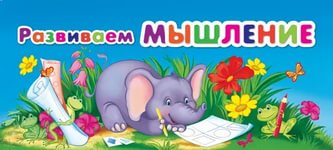 Задание 1.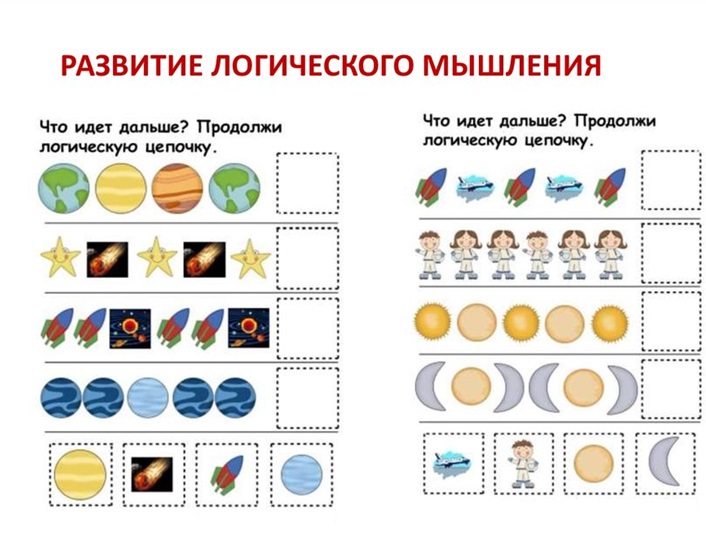 Задание 2.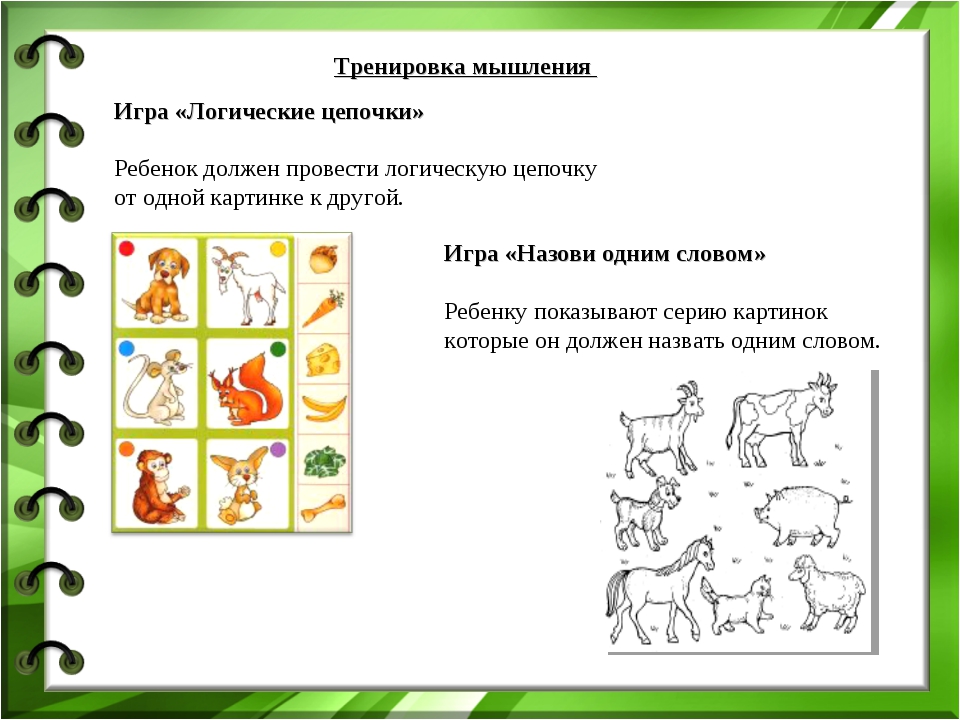 Задание3.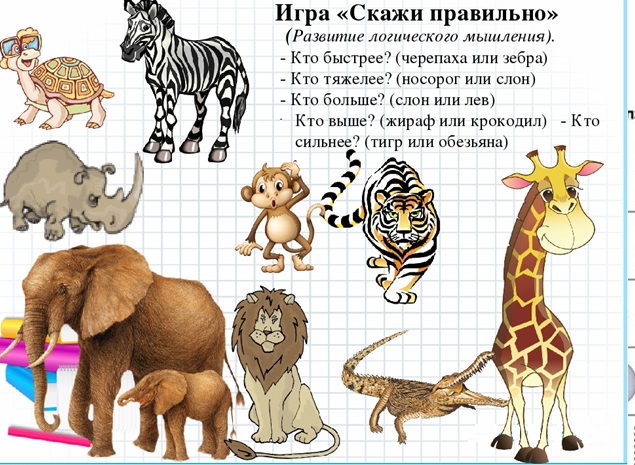 